We are inviting People with COPD from White, Black, Indian, Pakistani, Bangladeshi ethnic groups to take part in a research study called: Understanding the potential of assistive technology (AT) in people with chronic obstructive pulmonary disease (COPD) to support independence and wellbeing.Assistive technology is wide-ranging from sensor alarms or alerts to home adaptations like stair lifts and includes digital technology such as Alexa.  If yes, we would like to hear your views and experiences in a one-to-one interview.If you are interested in taking part in the study, please contact the study researcher:Study researcher 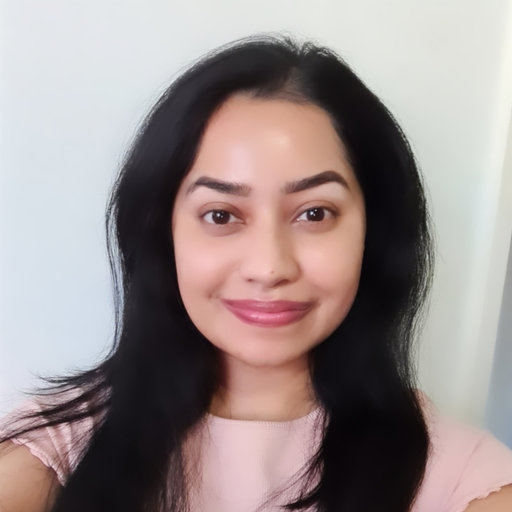 Farhin Ahmed farhin.ahmed@qmul.ac.uk 07940422954Queen Mary University of London, 58 Turner Street, London, E1 2AB